           KULTURNÍ CENTRUM DUCHCOV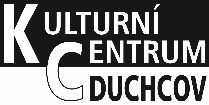               PROGRAM LISTOPAD 2018
3., 10., 17. a 24. 11. sobota v 18:00 hodin, kulturní centrum            kurzovné: 950 Kč na osobu                      TANEČNÍ PRO DOSPĚLÉTaneční kurz pro dospělé pod vedením Jiřího Vitka s partnerkou. Součástí kurzů je i prodloužená a slavnostní závěrečný věneček. Každou sobotu do 8. prosince.13. 11. úterý v 10:00 hodin, kino Lípa                                                                      vstupné: 30 Kč       JAK SE ČERTI ŽENILI – DIVADELNÍ POHÁDKAZnámá česká pohádka pro nejmenší. Pohádku uvádíme pro MŠ a ZŠ, ale také pro veřejnost. Zájemci z řad veřejnosti si mohou rezervovat vstupenky na tel.:417 822 921 6. a 20. 11. úterý v 17:00 hodin, učebna kulturního centra                                      vstup: zdarmaDÁMSKÝ KLUB – TVOŘENÍ PRO RADOSTDámský klub Kulturního centra Duchcov. Pravidelná setkávání žen, které vyrábějí zajímavé dárky 
a dekorace různými výtvarnými technikami. Pro radost sobě i ostatním. Přijďte k nám tvořit.20. 11. úterý v 17:00 hodin, kulturní centrum                                                        vstupné: 40 KčTANEČNÍ PODVEČER S KRUŠNOHORKOU
K tanci a poslechu hraje dechová kapela Krušnohorka.22. 11. čtvrtek v 15:00 hodin, kulturní centrum   ZASTUPITELSTVOVeřejné zasedání Zastupitelstva města Duchcova.27. 11. úterý v 19:00 hodin, kino Lípa               vstupné: v předprodeji 180 Kč, na místě 200 KčDRAHOUŠKU, TOUŽÍM PO TOBĚ…Francouzská komedie z pera slavného autora Marca Camolettiho. Známý advokát a jeho žena 
zubní lékařka jsou v rozvodovém řízení. Problém je v tom, že jeho kancelář i její ordinace 
se nacházejí v jejich společném bytě, který žádný z obou manželů nechce přenechat tomu 
druhému. Přestože mezi oběma stále přetrvává láska, rozhodne se každý z obou manželů žít nový život, aby ještě více zatopil tomu druhému… Hrají: David Gránský???, Miroslav Hrabě, Ernesto Čekan ad. Uvádí Divadlo Radka Brzobohatého Praha.PŘIPRAVUJEME: každou sobotu – Taneční pro dospělé, 1. 12. – Adventní zájezd do Drážďan, 2. 12. – Rozsvícení Vánočního stromečku, 4. 12. – Dámský klub, 12. 12. – Veselá trojka, 15. 12. – Krampus show, 18. 12. – Vánoční show, 24. 12. – Oslava Vánoc - Divadlo „M“Předprodej vstupenek:  Kulturní centrum, Masarykova 9, Duchcov: pondělí až pátek od 10.00 do 14.00 hod, Městské informační centrum, Masarykova 71/7, Duchcov: pondělí až pátek od 14.00 do 16.30 hodin, 
Tel.: 417 822 921, 417 835 621, 417 822 922, www.kcduchcov.cz   
e-mail: kcduchcov@seznam.cz                                                                                          Změna programu vyhrazena   